Église St Joseph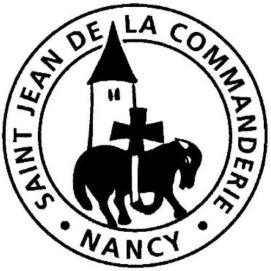 1er décembre 20191er dimanche de l’Avent  ATenez-vous prêts !Venez, montons à la montagne du Seigneur, il nous enseignera ses chemins. Is 2, 3
Plein d’espérance, Isaïe nous invite à monter sur la montagne du Seigneur pour y recevoir sa lumière. St Paul annonce que « la nuit prend fin et que le jour approche ». Ils éclairent la parole de Jésus qui nous exhorte à veiller pour être prêts quand l’heure sera venue.CHANT D’ENTRÉEBerger de Dieu, réveille-nous. E 260Berger de Dieu, réveille-nous. Voici le temps de ta promesse.Nos yeux regardent vers ton jour. Visite-nous par ta tendresse.Tu es venu dans nos ténèbres, une lumière a resplendi.Reviens vers l’homme qui te cherche, fais briller ton étoile en nos vies !Tu nous as faits à ton image, pétris d’amour et d’infini.Viens redonner à ton ouvrage la splendeur que nos mains ont ternie !Le monde a faim de voir des signes dans le soleil ou la nuée.Ta gloire habite les disciples dont le cœur est merveille de paix !1ère Lecture : Is 2, 1-5Isaïe annonce la venue du Seigneur qui apporte la justice et la paix. Sa lumière changera le monde et sa loi ouvrira de nouveaux chemins pour transformer les instruments de guerre en outils de paix.Psaume 121Dans la joie, nous irons à la maison du Seigneur.Quelle joie quand on m’a dit :« Nous irons à la maison du Seigneur ! »Maintenant notre marche prend fin Devant tes portes, Jérusalem !Jérusalem, te voici dans tes murs :Ville où tout ensemble ne fait qu’un !C’est là que montent les tribus,Les tribus du Seigneur.C’est là qu’Israël doit rendre grâceAu nom du Seigneur.C’est là le siège du droit,Le siège de la maison de David.Appelez le bonheur sur Jérusalem :« Paix à ceux qui t’aiment ! Que la paix règne dans tes murs,Le bonheur dans tes palais ! »2ème Lecture : Rm 13, 11-14a« Revêtez-vous du Seigneur Jésus-Christ », cette exhortation de St Paul nous appelle à préparer la venue du Christ, en vivant selon ses principes et sa lumière. Ils sont le vêtement spirituel de nos cœurs.Évangile : Mt 24, 37-44Alléluia. Alléluia.	Fais-nous voir, Seigneur, ton amour	et donne-nous ton salut.Alléluia.PRIÈRE DES FIDÈLESFrères et sœurs, en ce temps d’attente, le cœur plein d’espérance dans la paix et la justice qu’apportera la venue du Sauveur, présentons à Dieu nos demandes pour le monde et pour nos frères.« De leurs épées, ils forgeront des socs et, de leurs lances, des faucilles. »Prions pour que les responsables politiques et les décideurs sachent poser des actes et trouver les paroles qui favorisent et permettent la paix entre les peuples. R/R/	Seigneur, fais de nous des ouvriers de paix.	Seigneur, fais de nous des bâtisseurs d’amour.Au moment où notre pays entre dans une période de réflexion sur l’avenir de son système social, prions pour que chacun sache participer au débat sans perdre de vue l’intérêt général et que tous gardent le désir du partage avec les plus faibles. R/« La nuit est bientôt finie, le jour approche », nous dit St Paul.Prions pour tous ceux qui sont des veilleurs dans leurs engagements, leurs professions et prions plus particulièrement pour ceux qui veillent dans la prière. R/« Venez, montons sur la montagne du Seigneur, il nous enseignera ses chemins et nous irons par ses sentiers ».En ce premier dimanche de l’Avent, prions pour que notre communauté se prépare dans la joie à la venue du Sauveur. R/Seigneur, le cœur rempli par l’attente de ta venue, sûrs de ton amour et de l’attention que tu portes à tes enfants, nous laissons nos prières monter vers toi.Par Jésus, le Christ, notre Seigneur. – Amen.COMMUNION
Toi qui viens pour tout sauverToi qui viens pour tout sauver, l’univers périt sans toi ;Fais pleuvoir sur lui ta joie, toi qui viens pour tout sauver.Viens sauver tes fils perdus, dispersés, mourant de froid ;Dieu qui fus un jour en croix, viens sauver tes fils perdus.Viens offrir encor’ ton Pain et ton Vin aux miséreux ;Pour qu’ils voient le don de Dieu, viens offrir encor’ ton Pain.Toi qui viens pour tout sauver, fais lever enfin le jourDe la paix dans ton amour, toi qui viens pour tout sauver.Il faut à tout prixrenouveler en nous-mêmesle désir et	l’espoir du grand avènement.Pierre Teilhard de Chardin (1881-1955)